Moïse a aidé son peuple à connaître Dieu
Vérités joyeuses et effrayantes au sujet du Dieu suprêmeCeux qui enseignent des enfants devraient lire l’étude no 99 pour enfants.
Prière. « Dieu Tout-Puissant et Compatissant, veuille m’aider à enseigner ton peuple la vérité qui te concerne, en leur racontant comment tu t’es révélé aux hommes à travers le prophète Moïse. »Jean 1:17. « La loi a été donnée par Moïse, la grâce et la vérité sont venues par Jésus-Christ. »Choisissez des activités qui correspondent aux besoins courants et pour lesquelles on aura le temps de les faire. Préparez vos esprit et cœur pour apprendre comment Dieu s’est révélé à son peuple, Israël.Il y a environ 4 000 ans, Dieu a choisi les descendants d’Abraham le fidèle pour qu’ils soient son saint peuple, Israël.Environ 500 ans plus tard, Dieu a miraculeusement libéré Israël d’esclavage en Égypte, et il établit par l’intermédiaire de Moïse, l’alliance de la loi de l’Ancien Testament. Les Israélites ont appris à craindre et à obéir au Dieu saint, le Tout-Puissant. Leurs expériences servent d’exemples pour nous qui vivons aujourd’hui (1 Cor. 10:6).Il y a environ 2 000 ans, Dieu a remplacé l’ancienne alliance de la loi par la nouvelle alliance de la grâce en faveur de tous les peuples, lorsque Jésus est mort et s’est ressuscité de la mort à la vie pour tout le monde.Trouvez en Exode 1 pourquoi le roi de l’Égypte avait peur des israélites et a projeté de limiter leur nombre. (Plus tard, de manière pareille, le Roi Hérode tuerait les bébés garçon à Bethlehem dans sa tentative de détruire le roi nouveau-né, Jésus.)Trouvez en Exode 2 comment Dieu a sauvé de la mort le bébé Moïse, et ce qui s’est produit lorsque Moïse a essayé de sauver son peuple par ses propres efforts.Trouvez en Exode 3 ce que le Dieu Éternel a envoyé Moïse faire.Trouvez en Exode 3 quel est le nom saint de Dieu.Préparez-vous  à expliquer pourquoi nous les chrétiens nous rejetons le fatalisme, l’idée cruelle et démoniaque que des dieux ou des étoiles savent notre destinée à l’avance, et nous ne pouvons sortir de la pauvreté, de la douleur et de l’échec. L’éternel JE SUIS existe en dehors du temps ; c’est lui qui a créé le temps, et le temps n’a aucune emprise sur lui. Jésus a dit : « l’heure vient » (l’expérience humaine) « et elle est déjà venue » (l’expérience divine) où il ressusciterait les morts, les uns pour la vie et les autres pour le jugement (Jean 5:25 à 29). Aussi a-t-il dit, « avant qu’Abraham fût, je suis » (Jean 8:58). C’est-à-dire, ll se trouve, à tout moment, partout dans le temps et dans l’espace.Bien que Dieu voie ce que nous ferons à l’avenir, il ne nous fait pas toujours le faire. Sa connaissance préalable ne décommande nullement notre liberté de prendre des décisions de changer notre manière de vivre. Jésus a dit : « La vérité vous affranchira » (Jean 8:32). Alors, libérez votre congrégation des chaînes cruelles du fatalisme ! Dieu nous connaît, il nous aime et il nous écoute. Il interviendra de manière bonne pour nous laquelle lui fera honneur. Genèse chapitre 1 révèle que nos ancêtres étaient des hommes et non point des dieux, des esprits ou des animaux. Il enseigne que Dieu a crée les astres et les étoiles pour marquer les périodes et les saisons, non pas pour déterminer notre destinée. Préparez-vous  à expliquer pourquoi nous sommes libres des puissances démoniaques. Lorsque le roi d’Égypte a refusé de libérer le peuple de Dieu de l’esclavage, Dieu a permis à Moïse d’envoyer des pestes qui ont démontré combien la puissance du Dieu d’Israël est plus grande que celles des faux dieux d’Égypte (Exode chapitres 7 à 11). Puisque les Égyptiens croyaient que le Fleuve Nil  avait des puissances surnaturelles, Dieu a changé son eau en sang ! Puisqu’ils adoraient le soleil, Dieu l’a obscurci. Puisqu’ils adoraient certains  animaux, Dieu s’est servi des vaches, des poux, des mouches et des grenouilles pour apporter des douleurs. Demandez à Jésus, qui est le Dieu Tout-Puissant, de libérez votre congrégation de la crainte des faux esprits !Préparez-vous  à expliquer comment les cinq livres de Moïse servent de base pour le reste de la Bible :La Genèse révèle comment Dieu a créé tout à part de rien, et comment Satan a tenté l’homme de désobéir, corrompant le monde, causant la douleur, la punition et la mort.L’Exode révèle qui est le Saint Dieu Tout-Puissant qui est élevé au-dessus de tous les esprits. Dieu a donné à son peuple la loi antique qui comporte les Dix Commandements.La Lévitique révèle comment Dieu a pardonné aux gens leurs péchés par moyen des sacrifices sanglants de victime innocente.Les Nombres décrit comment le peuple a failli d’obéir aux lois de Dieu. Ainsi, Dieu n’a pas permis à cette génération d’entrer dans la terre promise.Le Deutéronome révèle que Dieu punit le péché et récompense l’obéissance.Ces lois et événements antiques nous aident à comprendre les grandes vérités de Nouveau Testament :Par la mort et la résurrection de Jésus, les croyants repentants ont la rémission de leurs péchés et reçoivent  la vie éternelle.Jésus a demandé à son père d’envoyer l’Esprit Saint demeurer avec les croyants leur donner la force d’obéir à Dieu.Tous les croyants reçoivent des dons de l’Esprit sous forme de diverses capacités de se servir les uns les autres au sein du corps de Christ. Jésus reviendra un jour pour ressusciter les morts, punir les non repentis, transformer les croyants, et les amener à la gloire où ils le contempleront, le glorifieront et l’admireront à jamais.
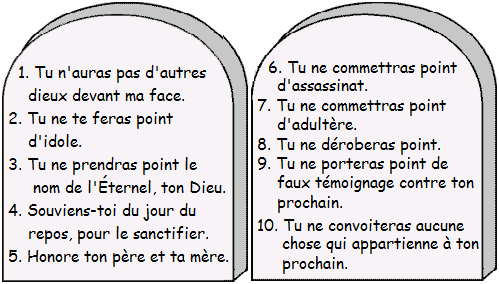 Projetez avec vos collègues des activités à faire pendant la semaine.Rendez visite aux croyants qui comprennent mal les doctrines basiques mentionnées ci-haut, leur donner des conseils et priez avec eux.Si les congrégations des dirigeants que vous formez ont besoin de cette instruction basique, alors aidez-les à se préparer à l’enseigner. Planifiez avec vos collègues la prochaine réunion de culte.Expliquez comment Dieu a disposé Moïse à libérer les israélites de l’esclavage (voir ci-haut).Demandez : « Comment action du roi d’Égypte a-t-il été semblable au meurtre des garçonnets à Bethlehem à l’ordre du roi Hérode ? » Discutez-en.Invitez aux croyants de se rappeler comment Dieu a appelé Moïse, et comment Moïse a essayé de sauver son peuple par ses propres efforts.Expliquez pourquoi les chrétiens rejettent le fatalisme, et pourquoi ils sont libres des puissances démoniaques (voir la partie 1 ci-haut).Demandez comment le nom saint de Dieu, « JE SUIS », exprime son être éternel. Discutez-en.Demandez pourquoi les connaissances préalables de Dieu, vu le fait qu’il existe en dehors du temps, ne détruit en rien la liberté humaine de choix. (Dieu voit mais ne cause pas ce que nous autres déciderons de faire à l’avenir.) Discutez-en.Demandez ce que Jésus a voulu dire lorsqu’il a prononcé que la vérité nous affranchirait. Discutez-en.Expliquez comment connaître les cinq livres écrits par Moïse peut aider les gens à mieux comprendre la vérité qui concerne Jésus.Faites aux enfants présenter ce qu’ils ont préparé.Invitez des croyants à porter témoignage sur la façon dont le Christ les a libérés des idées paralysantes du fatalisme, du servage aux mauvais esprits et aux dieux faux.Pour approcher du Repas du Seigneur, lisez Exode 7:17. Expliquez que le premier miracle de Moïse était de changer les eaux en sang, une malédiction qui était typique de l’Ancienne Alliance. Selon les lois de Dieu, les gens devaient obéir sous peine de la mort ; car la lettre de loi tue  (2 Cor. 3:6). En revanche, le premier miracle de Jésus a été de changer de l’eau en vin pour bénir des gens (Jean 2:1 à 11). Jésus a dit de la coupe de communion : « Ceci est la Nouvelle Alliance dans mon sang » (Luc 22:20).Que tous se mettent en petites groupes de deux et de trois, pour prier les uns pour les autres autre, et pour faire des plans d’apprendre à ses amis les vérités basiques au sujet de Jésus.Apprenez par cœur ensemble 1 Corinthiens 10:5 et 6.